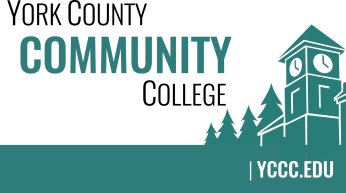 Strategic Planning CommitteeThursday: March 2, 201711:00 – 12:15 in the Community Board Room (Dr. Charlie Lyons Board Room)AGENDA1. Call to order and roll call2. Approval of meeting notes from Meeting #5 (1/26/2017)3. Review and approval of agenda4. Updates4.1	Review the update given to Dr. Finkelstein for NEASC visit follow-up4.2	Short article in “YCCC Happenings” March edition	4.3	Present full “dot exercise” results at March 7th College Council meeting5. Old business 6. New business	6.1 	Share / peer edit break-out group draft language plan (D, A)	6.2	Look at additional actions/initiatives to include (D, A)7. Announcements8. Public Comment 9. Adjournment Note:  In keeping the College Council’s Agenda practices, agenda items are coded as follows:  A= Action Item; C= Committee Report; D= Discussion; I= Information